 中意创新合作周成都站客房预订单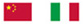 	China-Italy Innovation Cooperation Week-Chengdu 	Hotel Reservation Form房间选择 Room Type  豪华单人间 Superior King Room            豪华双人间 Superior Twin Room	Price：RMB 680/day（Two Buffet breakfast, tax and service fee included.）相关规定 Note如客人未按预订的日期到达，客人需支付一夜房费作为空房补助。未做担保的预订酒店将不予以保留，取消预订需提前两天。酒店退房时间为12:00。All reservations must be guaranteed by a credit card and may be cancelled before 2 day on the day of arrival without cancellation charge. No show will be subject to one night room charge with related. Check out before 12:00.联系方式 Contacts邮箱地址Email：yaoyang@cynnhotel.com   reservation@cynnhotel.com 电话Tel: 86-028-85589999  86-15908147356 (Ms. Yao)传真Fax: 86-028-85401998预付款方式 Payment Information Visa 			 MasterCard				 American Express姓名 (信用卡持有人Card Owner) Name                                          信用卡卡号Credit Card No.                                                            信用卡有效期Expiry Date                                                                 姓名Guest Name 1姓名Guest Name 2性别Gender 1护照号码Passport No. 1性别Gender 2护照号码Passport No. 2邮箱Email电话Tel传真Fax入住时间Check-in Date航班号Flight No.离店时间Check-out Date航班号Flight No.